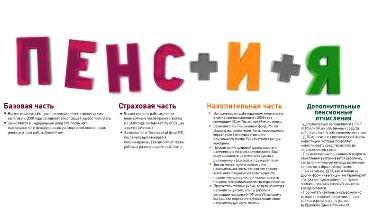 Пенсионная грамотностьСрок обучения -22 ч.Набор ведется постоянноПо окончанию курса выдается сертификат.Курс «Пенсионная грамотность» даст Вам возможность правильно распорядиться своими пенсионными средствами, получить полный перечень предусмотренных гарантий государства в сфере пенсионного обеспечения, а так же повысить свой уровень жизни в преклонные годы.Вы узнаете:Правовые проблемы реализации конституционного права граждан на пенсионное обеспечение;Реформа пенсионной системы в РФ;Персонифицированный учет в РФ;Пенсионный калькулятор, расчет пенсионных баллов;Оформление пенсии в РФ;Документы, необходимые для назначения пенсии;Государственное софинансирование пенсии;Судебная защита прав граждан в сфере пенсионного обеспеченияНаучитесь:Читать и правильно толковать законы и подзаконные нормативные акты РФ в сфере пенсионного обеспечения;Формировать необходимый перечень документов, для установления пенсионных выплат;Работать в государственной программе «Пенсионный калькулятор».